教育学院4月教师“走园”活动小结    根据教育学院教师“走园”活动工作安排，4月活动小结如下。    一.4月“走园”活动一览表    二.成绩    1.走园教师积极性高，对活动认识深刻。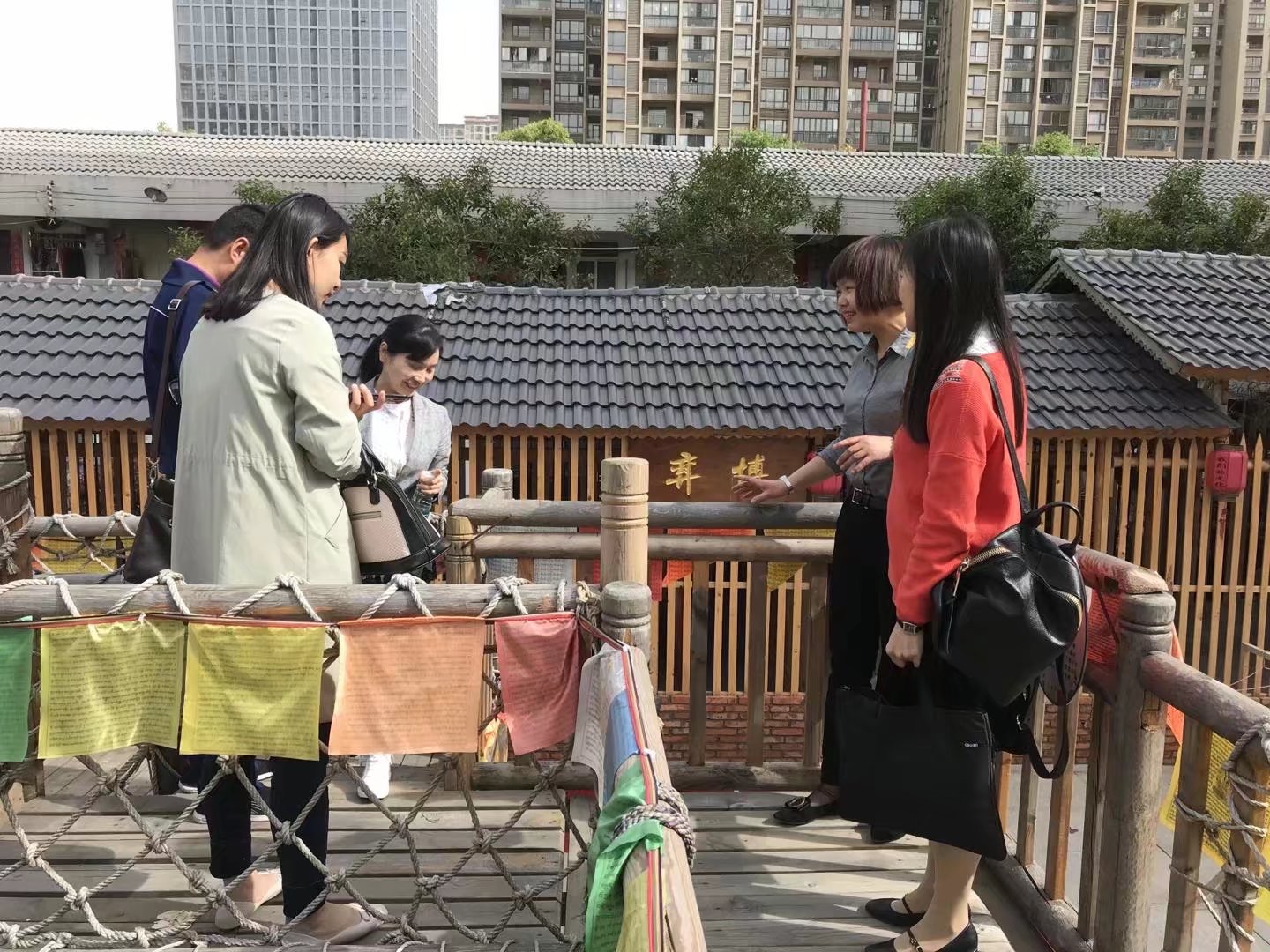 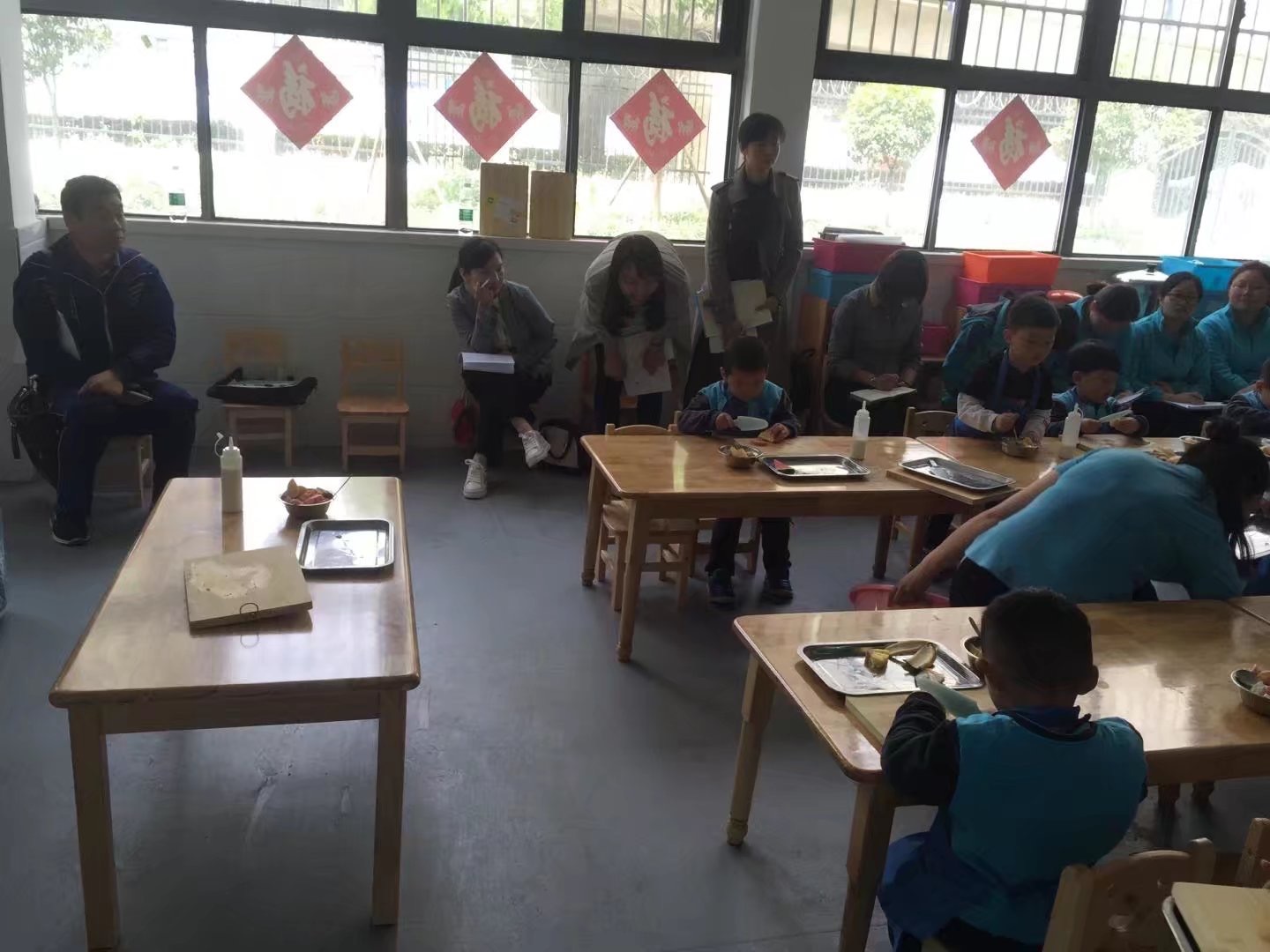     2.认真记录活动过程。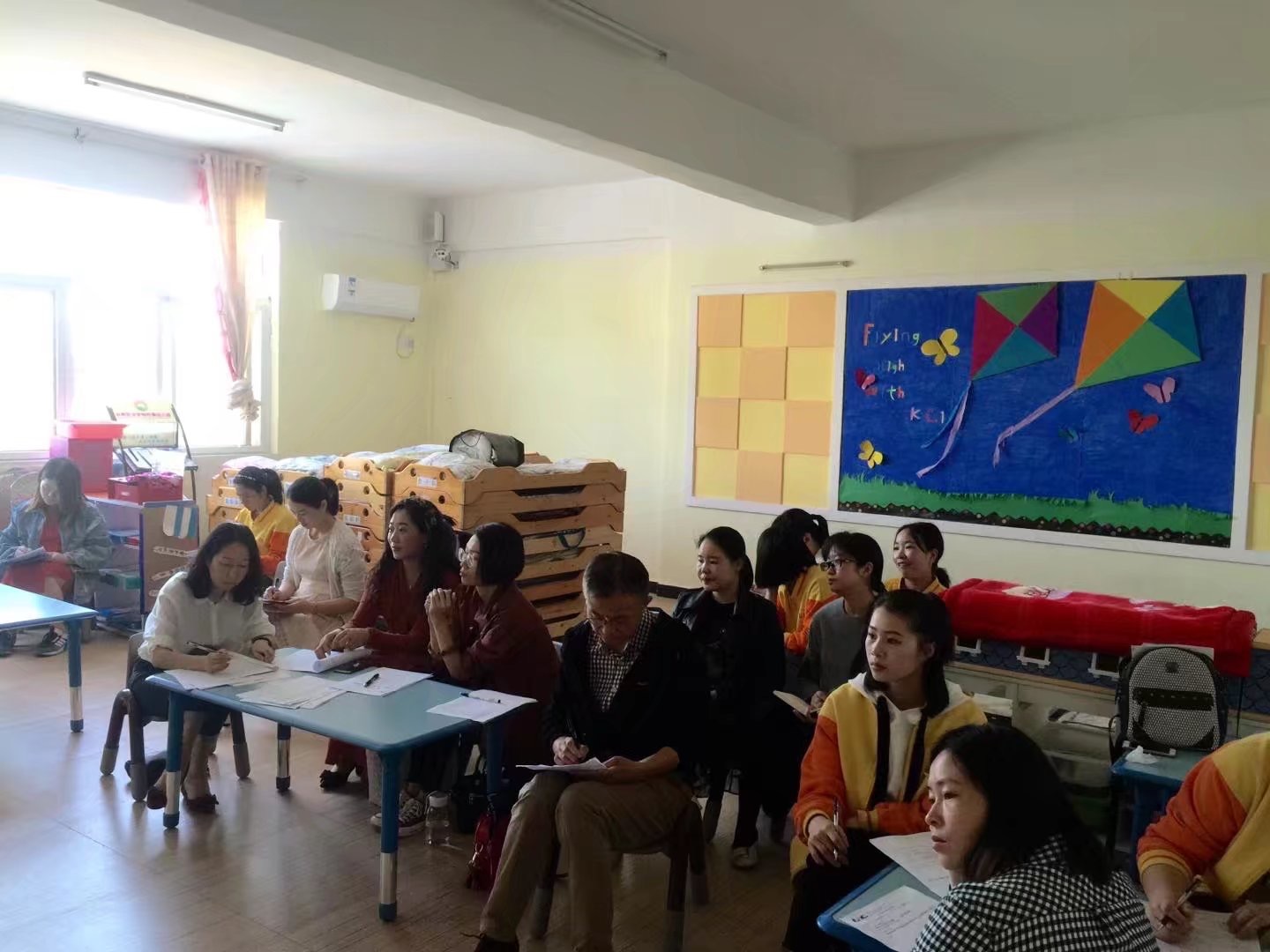 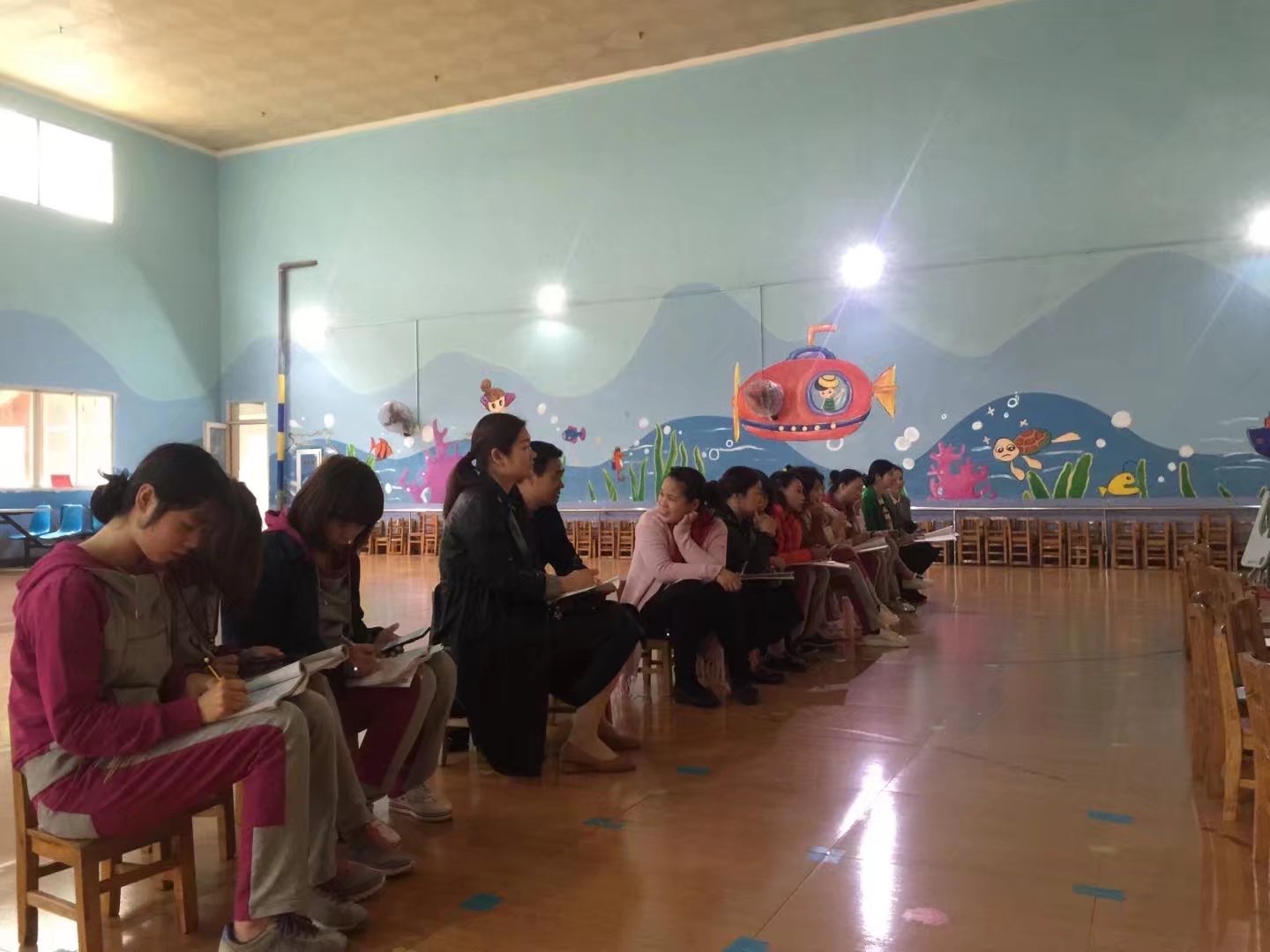 3.活动中主动交流，积极反思。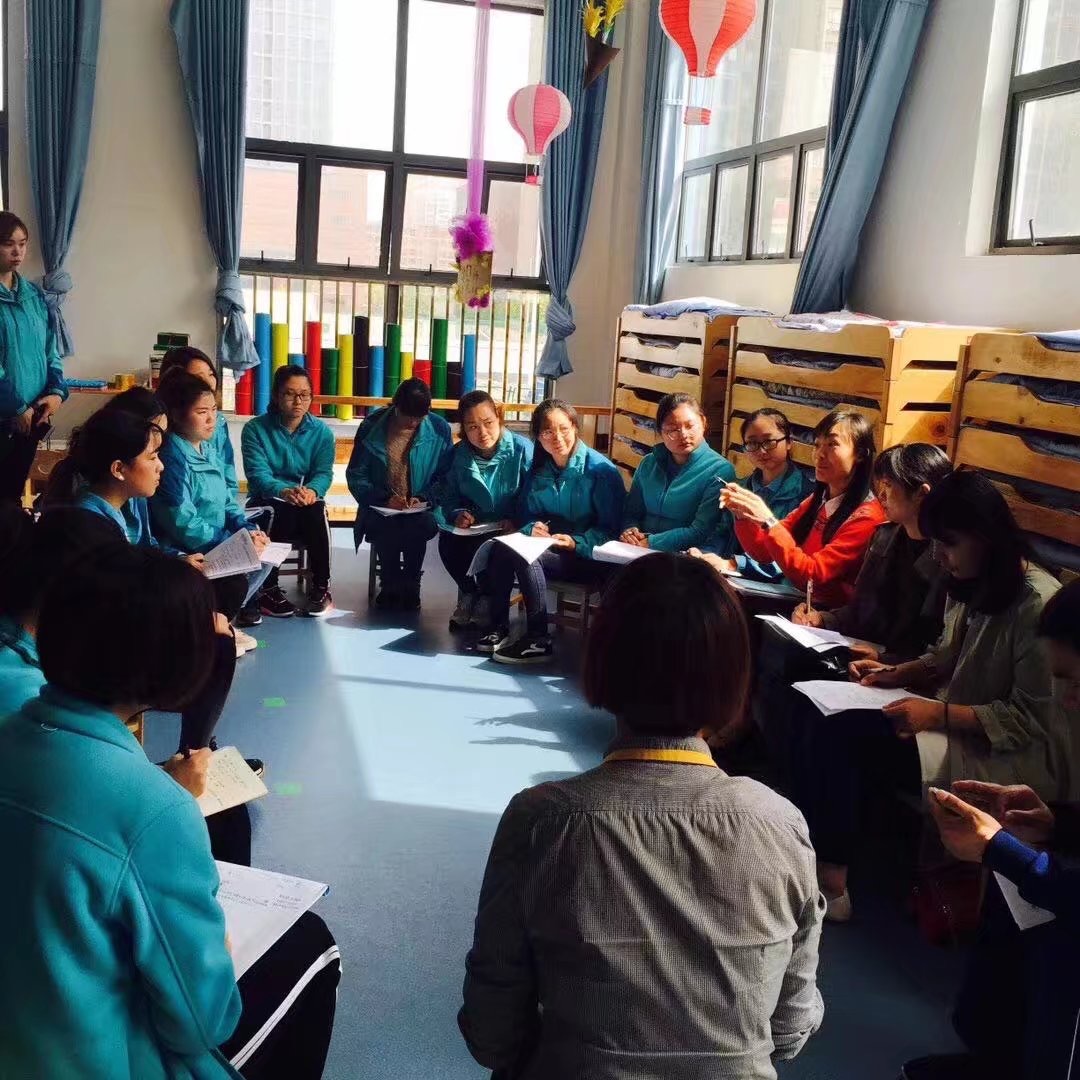 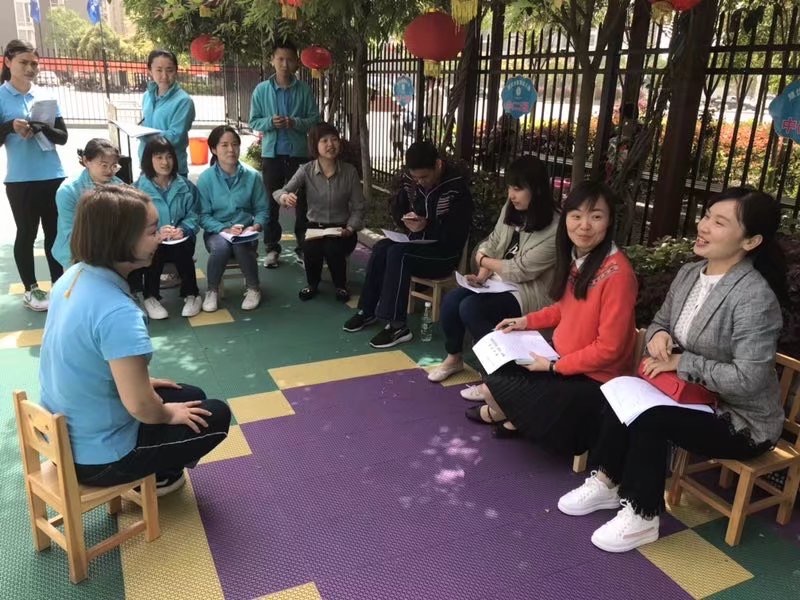 4.打破固定园所界限，感受不一样的园儿教育文化三.不足1.活动单一， 环境参观与听评课为主，主题活动与其他一日活动没有涉及。2.活动形式以集体活动为主，个别活动太少。3.阶段活动小结交流不及时，阶段活动反思没有形成文字。四.改进措施1.帮助走园教师建立对应园所的关系，让走园教师能独立行动2.进一步深入幼儿园，参与幼儿园的各项活动3.每月开一次走园活动交流会                                                                                     教育学院                                                                                    2018.4.30幼儿园参与教师听评课教研活动环境观察交流主题活动其他一日活动仙桃市实验幼儿园周立峰，熊芬，怀冠菊，范利娟，陈哲＊＊＊仙桃市德政幼儿园熊芬，刘五行，印丽霞＊＊＊仙桃职业学院附属幼儿园熊芬，怀冠菊，罗金艳，舒妲娜，杨璐，胡淑娟，蔡国胜，刘芬，余艳＊＊＊仙桃市慧优谷幼儿园熊芬，怀冠菊，黄玲，尹娟，胡长有，刘五行，王丽，陈哲，金红艳＊＊＊＊